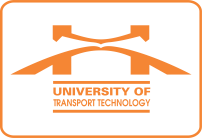 Ngày, thángThời gianĐịa điểm - Nội dungChủ trìThứ Hai30/7SángThứ Hai30/7Chiều14h00Nội dung: Họp triển khai thử nghiệm phần mềm giảng dạy tiếng Anh cho học viên cao học.Thành phần: Ô An (SĐH), Bà Hiền (KHCN-HTQT) và nhóm CBGV tham gia chương trình thử nghiệm.Địa điểm: Phòng họp tầng 2, nhà H1.PHT Nguyễn Hoàng LongThứ Hai30/7Chiều15h30Nội dung: Ký kết hợp tác tổ chức hội thảo Quốc tế CIGOS-2019 giữa UTT và Hội Khoa học và Chuyên gia Việt Nam toàn cầu (AVSE Global).Thành phần : GS. TS. Nguyễn Đức Khương (Chủ tịch AVSE-Global) ; Ô Trinh(Phòng KHCN), TS. Khương, TS. Bình (Khoa Công trình).Địa điểm: Phòng họp tầng 2, nhà H1Hiệu trưởngThứ Ba
31/7Sáng
8h30Nội dung: Tổng kết năm học 2017 - 2018 và xây dựng phương hướng nhiệm vụ năm học 2018 - 2019 Khoa Cơ khí.
Thành phần: CB-GV Khoa Cơ khí.
Khách mời: BGH, CT Hội đồng trường, Lãnh đạo các phòng: ĐT, KHCN-HTQT, TCCB, KT&ĐBCLĐT.
Địa điểm: Phòng họp trực tuyến CSĐT Vĩnh Phúc.
Xe xuất phát tại Phân hiệu HN lúc 6h30'.Khoa Cơ khíThứ Ba
31/7ChiềuThứ Tư01/8Sáng
8h30Nội dung: Tổng kết năm học 2017 - 2018 và xây dựng phương hướng nhiệm vụ năm học 2018 - 2019 Khoa Công nghệ thông tin.
Thành phần: CB-GV Khoa Công nghệ thông tin.
Khách mời: BGH, CT Hội đồng trường, Lãnh đạo các phòng: ĐT, KHCN-HTQT, TCCB, KT&ĐBCLĐT, HCQT.
Địa điểm: Phòng họp tầng 2, Thư viện.Khoa Công nghệ thông tinThứ Tư01/8Chiều 14h00Nội dung: Họp rà soát thi trắc nghiệm trên máy (Phòng KT&ĐBCLĐT chuẩn bị nội dung).
Thành phần: Ô Thế Anh, Ô Dương, Ô Phương, Ô Cường (Phòng Khảo thí &ĐBCL); Trưởng khoa, trưởng bộ môn: Khoa Lý luận chính trị, Khoa Khoa học cơ bản.
Địa Điểm: Phòng họp tầng 2, Thư viện.PHT Nguyễn Hoàng LongThứ Tư01/8Chiều
15h00Nội dung: Tiếp và làm việc với Công ty G.A Consultants – Nhật Bản.Thành phần: Ô Trinh, B Hiền (Phòng KHCN-HTQT)Địa điểm: Phòng họp tầng 2, nhà H1.PHT Vũ Ngọc KhiêmThứ Năm
02/8SángThứ Năm
02/8ChiềuThứ Sáu03/8SángThứ Sáu03/8ChiềuThứ Bảy
04/8Sáng Thứ Bảy
04/8Chiều Chủ nhật
05/8SángNội dung: Họp Nhóm xét tuyển miền Bắc. 
Thành phần: HT, PHT Nguyễn Hoàng Long; Ô Lâm, Ô Dũng (ĐT).
Địa Điểm: Trường ĐH Bách Khoa Hà Nội.Nhóm xét tuyển MBChủ nhật
05/8Chiều